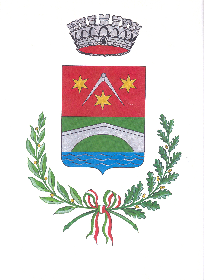            IL NUCLEO DI VALUTAZIONE    Documento di attestazione Il Nucleo di Valutazione del Comune di Lenna (Bg), ai sensi dell’art. 14, c. 4, lett. g), del D.Lgs. n. 150/2009 e delle delibere A.N.AC. nn. 50/2013 e 77/2013, ha effettuato la verifica sulla pubblicazione, sulla completezza, sull’aggiornamento e sull’apertura del formato di ciascun documento, dato ed informazione elencati nell’Allegato 1 – Griglia di rilevazione al 31 dicembre 2013 della delibera n. 77/2013.Il Nucleo di Valutazione ha svolto gli accertamenti, tenendo anche conto dei risultati e degli elementi emersi dall’attività di controllo sull’assolvimento degli obblighi di pubblicazione svolta dal Responsabile della trasparenza ai sensi dell’art. 43, c. 1, del D. Lgs. n. 33/2013.Sulla base di quanto sopra, il Nucleo di Valutazione, ai sensi dell’art. 14, c. 4, lett. g), del D.Lgs. n. 150/2009ATTESTAla veridicità e l’attendibilità, alla data dell’attestazione, di quanto riportato nell’Allegato 1 rispetto a quanto pubblicato sul sito dell’Amministrazione.Il Nucleo di Valutazione, pur nella consapevolezza delle ridotte dimensioni dell’Ente e della sua limitata struttura organizzativa, invita l’Ente a presidiare gli adempimenti sulla trasparenza, integrando i contenuti delle diverse sotto-sezioni con la documentazione necessaria, a cominciare dalle criticità individuate nell’apposito allegato al monitoraggio riferito al 31.12.2013.Lenna, 31 gennaio 2014          Il Nucleo di Valutazione                                                                     Dr. Fabrizio Brambilla